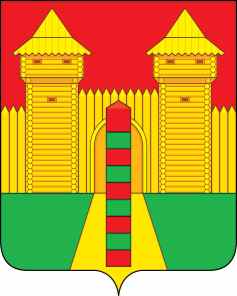 АДМИНИСТРАЦИЯ  МУНИЦИПАЛЬНОГО  ОБРАЗОВАНИЯ «ШУМЯЧСКИЙ  РАЙОН» СМОЛЕНСКОЙ  ОБЛАСТИРАСПОРЯЖЕНИЕот 11.10.2023г. № 276-р        п. ШумячиВ соответствии с Постановлением Администрации Смоленской области от 30.08.2023г. № 512 «Об утверждении Порядка обращения за получением компенсации платы, взимаемой с родителей (законных представителей), за присмотр и уход за детьми в образовательных организациях, реализующих образовательную программу дошкольного образования, находящихся на территории Смоленской области, и ее выплаты», с постановлением Администрации муниципального образования «Шумячский район» Смоленской области от 15.09.2023г. № 423 «Об утверждении Порядка обращения за получением компенсации платы, взимаемой с родителей (законных представителей), за присмотр и уход за детьми   в образовательных организациях, реализующих образовательную программу дошкольного образования, находящихся на территории муниципального образования «Шумячский район» Смоленской области, и ее выплаты»1. Назначить выплату компенсации платы, взимаемой с родителей (законных представителей), за присмотр и уход за детьми в образовательных организациях, реализующих образовательную программу дошкольного образования, Леоновой Вере Михайловне на её ребенка, посещающего Муниципальное бюджетное дошкольное образовательное учреждение «Детский сад «Родничок»:Леонову Киру Алексеевну, 13.07.2019 года рождения, в размере 20% от оплаченной суммы согласно приложению.2. МКУ «ЦБУО Шумячского района» производить выплату компенсации платы, взимаемой с родителей (законных представителей), за присмотр и уход за детьми в образовательных организациях, реализующих образовательную программу дошкольного образования, согласно представленным документам и внесенной плате.3. Контроль за исполнением настоящего распоряжения возложить на начальника Отдела по образованию Администрации муниципального образования «Шумячский район» Смоленской области.Глава муниципального образования «Шумячский район» Смоленской области                                       А.Н. ВасильевВыплата компенсации платы, взимаемой с родителей (законных представителей), за присмотр и уход за детьми в образовательных организациях, реализующих образовательную программу дошкольного образования, находящихся на территории муниципального образования «Шумячский район» Смоленской области  (далее – компенсация)О     назначении      выплаты  компенсации        родителям (законным  представителям)          Приложение к распоряжению Администрации муниципального образования «Шумячский район» Смоленской области  от 11.10.2023г. № 276-р _Фамилия, имя, отчество родителя (законного представителя) Фамилия, имя, отчество ребенкаРазмеркомпенсации,процентовПериод выплаты компенсацииПериод выплаты компенсацииНаименование образовательного учреждения Фамилия, имя, отчество родителя (законного представителя) Фамилия, имя, отчество ребенкаРазмеркомпенсации,процентовДатаначалаДата окончанияНаименование образовательного учреждения 1.Леонова Вера МихайловнаЛеонова Кира Алексеевна2001.10.202331.05.2024МБДОУ «Родничок»